INFERNOMUITAS OPINIÕES DIFERENTESO assunto do inferno faz com que pessoas ficam desconfortáveis. Talvez por causa disso haja muitas opiniões diferentes acerca deste assunto:Alguns dizem que descreve somente a sepultura sem a consciência.Outros dizem que é um lugar de correção e punição, mas não é eterno.Há aqueles que afirmam que a punição eterna é por aniquilação ou destruição.Até existem pessoas que declaram que é temporal, e que eventualmente todos serão salvos do inferno.Acreditamos que é um lugar de punição agonizante no fogo sem fim. Talvez o argumento mais comum contra esta ideia é o raciocinio falso que um Deus de amor nunca iria punir pessoas num tormento eterno. Mas nossa crença deve ser baseada sobre o que dizem as Escrituras, não nossa razão.Neste estudo vamos apresentar TODOS os versículos que podemos encontrar que trata este assunto. Assim você pode verificar para se mesmo o que as Escrituras realmente dizem. É fácil tomar uma posição e achar versículos que a apoiam, mas é muito mais difícil estudar o assunto por completo, na Bíblia, considerando o que a Bíblia ensina.Mão à obra! Vamos verificar o que a Bíblia afirma!ESBOÇO: Usa os seguintes “links” para navegar o documento.As Palavras Associadas Com Inferno:HinomSeol	Usos da Palavra Seol	Ensinamento do Velho Testamento sobre Inferno (Seol)	Resumo do Ensinamento do Velho Testamento Sobre o InfernoGeenaHades Tártaro A Natureza do Inferno	Objeções	Tormento Consciente!Tormento em Chamas!Tormento Eterno!ConclusãoAS PALAVRAS ASSOCIADAS COM INFERNOHá cinco palavras principais que estão associadas com Inferno: Velho Testamento Hebraico (HINOM e SEOL) e Novo Testamento Grego (GEENA, HADES e TÁRTARO). Nesta parte do estudo vamos listar todas as vezes que estas palavras aparecem independente de como estão traduzidas.1. HINOM (OLD TESTAMENT HEBRAICO) H02011 הנם Hinom achado na forma Ge Hinom (Vale de Hinom) ou Gé bem Hinom (Vale do Filho de Hinom), Hinom = “lamentação”.O Vale de Hinom é localizado ao sul da cidade de Jerusalém. Este local era também chamado de Tofete, um derivado de uma palavra Aramaica que significa “lugar de chama”.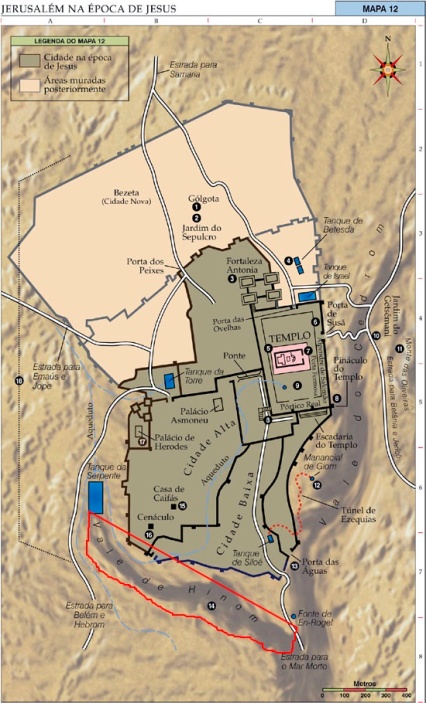 No Velho Testamento é sempre usado de um lugar literal:Um Vale usado para indicar um termo ou fronteira.Josué 15:8, “E este termo sobe pelo vale do filho de Hinom, do lado sul dos jebuseus (esta é Jerusalém) e sobe este termo até ao cume do monte que está diante do vale de Hinom para o ocidente, que está no fim do vale dos refains do lado do norte”.Josué 18:16, “E desce este termo até à extremidade do monte que está defronte do vale do filho de Hinom, que no vale dos refains para o norte, e desce pelo vale de Hinom do lado dos jebuseus para o sul; e então desce a En-Rogel”.          Neamias 11:30, “Em Zanoa, Adulão e nas suas aldeias, em Laquis e nas suas terras, em Azaca e nos lugares da sua jurisdição. Acamparam-se desde Berseba até ao vale de Hinom”.Um Vale onde crianças eram sacrificadas no fogo.2 Reis 23:10, “Também profanou a Tofete, que está no vale dos filhos de Hinom, para que ninguém fizesse passar a seu filho, ou sua filha, pelo fogo a Moloque”.2 Crônicas  28:3, “Também queimou incenso no vale do filho de Hinom, e queimou a seus filhos no fogo, conforme as abominações dos gentios que o SENHOR tinha expulsado de diante dos filhos de Israel”.2 Crônicas  33:6, “Fez ele também passar seus filhos pelo fogo no vale do filho de Hinom, e usou de adivinhações e de agouros, e de feitiçarias, e consultou adivinhos e encantadores, e fez muitíssimo mal aos olhos do SENHOR, para o provocar à ira”.Jeremias 7:31, “E edificaram os altos de Tofete, que está no Vale do Filho de Hinom, para queimarem no fogo a seus filhos e a suas filhas, o que nunca ordenei, nem me subiu ao coração”.Jeremias 32:35, “E edificaram os altos de Baal, que estão no Vale do Filho de Hinom, para fazerem passar seus filhos e suas filhas pelo fogo a Moloque; o que nunca lhes ordenei, nem veio ao meu coração, que fizessem tal abominação, para fazerem pecar a Judá”.Um Vale ou local onde o Profeta Jeremias iria pregar contra Israel.Jeremias 19:2-3, “E sai ao Vale do Filho de Hinom, que está à entrada da porta do sol, e apregoa ali as palavras que eu te disser; E dirás: Ouvi a palavra do SENHOR, ó reis de Judá, e moradores de Jerusalém. Assim diz o SENHOR dos Exércitos, o Deus de Israel: Eis que trarei um mal sobre este lugar, e quem quer que dele ouvir retinir-lhe-ão os ouvidos”.Um Vale onde Deus ira julgar Israel durante a Tribulação.Jeremias 7:32, “Portanto, eis que vêm dias, diz o SENHOR, em que não se chamará mais Tofete, nem Vale do Filho de Hinom, mas o Vale da Matança; e enterrarão em Tofete, por não haver outro lugar”.Jeremias 19:6, “Por isso eis que dias vêm, diz o SENHOR, em que este lugar não se chamará mais Tofete, nem o Vale do Filho de Hinom, mas o Vale da Matança”.Assim o vale de Hinom foi associado com pecado, fogo e julgamento na mente dos judeus. No Velho Testamento o Hinom não tem nenhuma ligação com inferno (seol).  Foi Jesus no Novo Testamento que usou este lugar como uma figura do julgamento do inferno.2. SEOL (VELHO TESTAMENTO HEBRAICO)H07585 שאול sh ̂e’owl ou שׂאל sh ̂eol: Seol é o mundo inferior dos mortos, é a designação do Velho Testamento para a morada dos mortos. Traduzido sepultura, abismo, inferno.Seol tem várias sentidos nas Escrituras: A sepultura (onde jaz o corpo). Um lugar debaixo da terra (cova ou fenda).A morada das almas dos mortos (um conceito do inferno).  Vamos ver todas as vezes que a palavra “seol” está usada no Velho Testamento. Depois vamos dar um resumo do que a palavra “seol” nos ensina.USOS DA PALAVRA SEOL Esta classificação não é definitiva, não tinha o tempo de fazer o que realmente queria. Pode haver mudanças no futuro.Usado Para Sepultura:Gênesis 37:35, “E levantaram-se todos os seus filhos e todas as suas filhas, para o consolarem; recusou porém ser consolado, e disse: Porquanto com choro hei de descer ao meu filho até à sepultura. Assim o chorou seu pai”.Gênesis 42:38, “Ele porém disse: Não descerá meu filho convosco; porquanto o seu irmão é morto, e só ele ficou. Se lhe suceder algum desastre no caminho por onde fordes, fareis descer minhas cãs com tristeza à sepultura”.Gênesis 44:29, “Se agora também tirardes a este da minha face, e lhe acontecer algum desastre, fareis descer as minhas cãs com aflição à sepultura”.Gênesis 44:31, “Acontecerá que, vendo ele que o moço ali não está, morrerá; e teus servos farão descer as cãs de teu servo, nosso pai, com tristeza à sepultura”. 1 Samuel 2:6, “O SENHOR é o que tira a vida e a dá; faz descer à sepultura e faz tornar a subir dela”. 1 Reis 2:6, “Faze, pois, segundo a tua sabedoria, e não permitas que suas cãs desçam à sepultura em paz”. 1 Reis 2:9, “Mas agora não o tenhas por inculpável, pois és homem sábio, e bem saberás o que lhe hás de fazer para que faças com que as suas cãs desçam à sepultura com sangue”.Jó 7:9, “Assim como a nuvem se desfaz e passa, assim aquele que desce à sepultura nunca tornará a subir”. Jó 14:13, “Quem dera que me escondesses na sepultura, e me ocultasses até que a tua ira se fosse; e me pusesses um limite, e te lembrasses de mim!”Jó 17:13, “Se eu esperar, a sepultura será a minha casa; nas trevas estenderei a minha cama”.Jó 17:16, “As barras da sepultura descerão quando juntamente no pó teremos descanso”.Jó 21:13, “Na prosperidade gastam os seus dias, e num momento descem à sepultura”.Salmos 6:5, “Porque na morte não há lembrança de ti; no sepulcro quem te louvará?” Salmos 31:17, “Não me deixes confundido, SENHOR, porque te tenho invocado. Deixa confundidos os ímpios, e emudeçam na sepultura”. Salmos 49:14, “Como ovelhas são postos na sepultura; a morte se alimentará deles e os retos terão domínio sobre eles na manhã, e a sua formosura se consumirá na sepultura, a habitação deles”. Salmos 88:3, “Porque a minha alma está cheia de angústia, e a minha vida se aproxima da sepultura”.Salmos 141:7, “Os nossos ossos são espalhados à boca da sepultura como se alguém fendera e partira lenha na terra”. Provérbios 1:12, “Traguemo-los vivos, como a sepultura; e inteiros, como os que descem à cova”. ????? Provérbios 5:5, “Os seus pés descem para a morte; os seus passos estão impregnados do inferno”.  ??????Provérbios 7:27, “A sua casa é caminho do inferno que desce para as câmaras da morte”.  ???? Provérbios 30:16, “A sepultura; a madre estéril; a terra que não se farta de água; e o fogo; nunca dizem: Basta!”  ????Eclesiastes 9:10, “Tudo quanto te vier à mão para fazer, faze-o conforme as tuas forças, porque na sepultura, para onde tu vais, não há obra nem projeto, nem conhecimento, nem sabedoria alguma”.Cantares 8:6, “Põe-me como selo sobre o teu coração, como selo sobre o teu braço, porque o amor é forte como a morte, e duro como a sepultura o ciúme; as suas brasas são brasas de fogo, com veementes labaredas”. ????Isaías 14:11, “Já foi derrubada na sepultura a tua soberba com o som das tuas violas; os vermes debaixo de ti se estenderão, e os bichos te cobrirão”. Isaías 38:10, “Eu disse: No cessar de meus dias ir-me-ei às portas da sepultura; já estou privado do restante de meus anos”.Isaías 38:18, “Porque não te louvará a sepultura, nem a morte te glorificará; nem esperarão em tua verdade os que descem à cova”.  ????Usado Para buraco no chão (abismo):Números 16:30, “Mas, se o SENHOR criar alguma coisa nova, e a terra abrir a sua boca e os tragar com tudo o que é seu, e vivos descerem ao abismo, então conhecereis que estes homens irritaram ao SENHOR”.   ????Números 16:33, “E eles e tudo o que era seu desceram vivos ao abismo, e a terra os cobriu, e pereceram do meio da congregação”.  ????Morada das Almas Mortas:Deuteronômio 32:22, “Porque um fogo se acendeu na minha ira, e arderá até ao mais profundo do inferno, e consumirá a terra com a sua colheita, e abrasará os fundamentos dos montes”. 2 Samuel 22:6, “Cordas do inferno me cingiram; encontraram-me laços de morte”. Jó 11:8, “Como as alturas dos céus é a sua sabedoria; que poderás tu fazer? É mais profunda do que o inferno, que poderás tu saber?” Jó 24:19, “A secura e o calor desfazem as águas da neve; assim desfará a sepultura aos que pecaram”.   ????Jó 26:6, “O inferno está nu perante ele, e não há coberta para a perdição”.Salmos 9:17, “Os ímpios serão lançados no inferno, e todas as nações que se esquecem de Deus”.Salmos 16:10, “Pois não deixarás a minha alma no inferno, nem permitirás que o teu Santo veja corrupção”.Salmos 49:15, “Mas Deus remirá a minha alma do poder da sepultura, pois me receberá. (Selá.)”Salmos 55:15, “A morte os assalte, e vivos desçam ao inferno; porque há maldade nas suas habitações e no meio deles”. Salmos 86:13, “Pois grande é a tua misericórdia para comigo; e livraste a minha alma do inferno mais profundo”. Salmos 89:48, “Que homem há, que viva, e não veja a morte? Livrará ele a sua alma do poder da sepultura? (Selá.)” Salmos 116:3, “Os cordéis da morte me cercaram, e angústias do inferno se apoderaram de mim; encontrei aperto e tristeza”. Salmos 139:8, “Se subir ao céu, lá tu estás; se fizer no inferno a minha cama, eis que tu ali estás também”. Provérbios 9:18, “Mas não sabem que ali estão os mortos; os seus convidados estão nas profundezas do inferno”. Provérbios 15:11, “O inferno e a perdição estão perante o SENHOR; quanto mais os corações dos filhos dos homens?” Provérbios 15:24, “Para o entendido, o caminho da vida leva para cima, para que se desvie do inferno em baixo”.Provérbios 23:14, “Tu a fustigarás com a vara, e livrarás a sua alma do inferno”. Provérbios 27:20, “Como o inferno e a perdição nunca se fartam, assim os olhos do homem nunca se satisfazem”.Isaías 5:14, “Portanto o inferno grandemente se alargou, e se abriu a sua boca desmesuradamente; e para lá descerão o seu esplendor, e a sua multidão, e a sua pompa, e os que entre eles se alegram”.Isaías 14:9, “O inferno desde o profundo se turbou por ti, para te sair ao encontro na tua vinda; despertou por ti os mortos, e todos os chefes da terra, e fez levantar dos seus tronos a todos os reis das nações”. Isaías 14:15, “E contudo levado serás ao inferno, ao mais profundo do abismo”.Isaías 28:15, “Porquanto dizeis: Fizemos aliança com a morte, e com o inferno fizemos acordo; quando passar o dilúvio do açoite, não chegará a nós, porque pusemos a mentira por nosso refúgio, e debaixo da falsidade nos escondemos”.Isaías 28:18, “E a vossa aliança com a morte se anulará; e o vosso acordo com o inferno não subsistirá; e, quando o dilúvio do açoite passar, então sereis por ele pisados”.Isaías 57:9, “E foste ao rei com óleo, e multiplicaste os teus perfumes e enviaste os teus embaixadores para longe, e te abateste até ao inferno”.Ezequiel 31:15, “Assim diz o Senhor DEUS: No dia em que ele desceu ao inferno, fiz eu que houvesse luto; fiz cobrir o abismo, por sua causa, e retive as suas correntes, e detiveram-se as muitas águas; e cobri o Líbano de preto por causa dele, e todas as árvores do campo por causa dele desfaleceram”.   ????Ezequiel 31:16, “Ao som da sua queda fiz tremer as nações, quando o fiz descer ao inferno, com os que descem à cova; e todas as árvores do Éden, a flor e o melhor do Líbano, todas as árvores que bebem águas, se consolavam nas partes mais baixas da terra”.Ezequiel 31:17, “Também estes com ele descerão ao inferno a juntar-se aos que foram traspassados à espada, sim, aos que foram seu braço, e que habitavam à sombra no meio dos gentios”.Ezequiel 32:21, “Os mais poderosos dos fortes lhe falarão desde o meio do inferno, com os que a socorrem; desceram, jazeram com os incircuncisos mortos à espada”.Ezequiel 32:27, “Porém não jazerão com os poderosos que caíram dos incircuncisos, os quais desceram ao inferno com as suas armas de guerra e puseram as suas espadas debaixo das suas cabeças; e a sua iniquidade está sobre os seus ossos, porquanto eram o terror dos fortes na terra dos viventes”.Oséias 13:14, “Eu os remirei da mão do inferno, e os resgatarei da morte. Onde estão, ó morte, as tuas pragas? Onde está, ó inferno, a tua perdição? O arrependimento está escondido de meus olhos”.Amos 9:2, “Ainda que cavem até ao inferno, a minha mão os tirará dali; e, se subirem ao céu, dali os farei descer”.Habacuque 2:5, “Tanto mais que, por ser dado ao vinho é desleal; homem soberbo que não permanecerá; que alarga como o inferno a sua alma; e é como a morte que não se farta, e ajunta a si todas as nações, e congrega a si todos os povos”.Usado Como Figura de Angustia da AlmaSalmos 18:5, “Tristezas do inferno me cingiram, laços de morte me surpreenderam”.Salmos 30:3, “SENHOR, fizeste subir a minha alma da sepultura; conservaste-me a vida para que não descesse ao abismo”.Salmos 86:13, “Pois grande é a tua misericórdia para comigo; e livraste a minha alma do inferno mais profundo”.Salmos 88:5-6, “Livre entre os mortos, como os feridos de morte que jazem na sepultura, dos quais te não lembras mais, e estão cortados da tua mão.  Puseste-me no abismo mais profundo, em trevas e nas profundezas”. ????Salmos 143:3, “Pois o inimigo perseguiu a minha alma; atropelou-me até ao chão; fez-me habitar na escuridão, como aqueles que morreram há muito”.Lamentações 3:55, “Invoquei o teu nome, SENHOR, desde a mais profunda masmorra”.Jonas 2:2, “E disse: Na minha angústia clamei ao SENHOR, e ele me respondeu; do ventre do inferno gritei, e tu ouviste a minha voz”.ENSINAMENTO DO VELHO TESTAMENTO SOBRE INFERNO (SEOL)A Enciclopedia Judaica (Jewish Encyclopedia ) de 1906 declara no artigo “SHEOL ()”, por Emil G. Hirsch: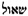 “Ele indica o local onde aqueles que tinham morrido foram acreditados para ser congregados.”Vamos ver o que a Bíblia ensina sobre este lugar onde os mortos congregaram!* É um lugar em contraste com ao Céu Jó 11:8, “Como as alturas dos céus é a sua sabedoria; que poderás tu fazer? É mais profunda do que o inferno, que poderás tu saber?”Salmos 139:8, “Se subir ao céu, lá tu estás; se fizer no inferno a minha cama, eis que tu ali estás também”.Isaias 7:11, “Pede para ti ao SENHOR teu Deus um sinal; pede-o, ou em baixo nas profundezas, ou em cima nas alturas”.Amos 9:2, “Ainda que cavem até ao inferno, a minha mão os tirará dali; e, se subirem ao céu, dali os farei descer”.* É um lugar nas profundezas da terra.Números 16:30, “Mas, se o SENHOR criar alguma coisa nova, e a terra abrir a sua boca e os tragar com tudo o que é seu, e vivos descerem ao abismo, então conhecereis que estes homens irritaram ao SENHOR”.Números 16:33, “E eles e tudo o que era seu desceram vivos ao abismo, e a terra os cobriu, e pereceram do meio da congregação”. Deuteronômio 32:22, “Porque um fogo se acendeu na minha ira, e arderá até ao mais profundo do inferno, e consumirá a terra com a sua colheita, e abrasará os fundamentos dos montes”.Salmos 63:9, “Mas aqueles que procuram a minha alma para a destruir, irão para as profundezas da terra”.Salmos 86:13, “Pois grande é a tua misericórdia para comigo; e livraste a minha alma do inferno mais profundo”.Provérbios 9:18, “Mas não sabem que ali estão os mortos; os seus convidados estão nas profundezas do inferno”.Isaias 14:15, “E contudo levado serás ao inferno, ao mais profundo do abismo”.Ezequiel 26:20, “Então te farei descer com os que descem à cova, ao povo antigo, e te farei habitar nas mais baixas partes da terra, em lugares desertos antigos, com os que descem à cova, para que não sejas habitada; e estabelecerei a glória na terra dos viventes”. Ezequiel 31:14-18, “Para que todas as árvores junto às águas não se exaltem na sua estatura, nem levantem a sua copa no meio dos ramos espessos, nem as que bebem as águas venham a confiar em si, por causa da sua altura; porque todos estão entregues à morte, até à terra mais baixa, no meio dos filhos dos homens, com os que descem à cova. 15Assim diz o Senhor DEUS: No dia em que ele desceu ao inferno, fiz eu que houvesse luto; fiz cobrir o abismo, por sua causa, e retive as suas correntes, e detiveram-se as muitas águas; e cobri o Líbano de preto por causa dele, e todas as árvores do campo por causa dele desfaleceram. 16Ao som da sua queda fiz tremer as nações, quando o fiz descer ao inferno, com os que descem à cova; e todas as árvores do Éden, a flor e o melhor do Líbano, todas as árvores que bebem águas, se consolavam nas partes mais baixas da terra. Também estes com ele descerão ao inferno a juntar-se aos que foram traspassados à espada, sim, aos que foram seu braço, e que habitavam à sombra no meio dos gentios. A quem, pois, és semelhante em glória e em grandeza entre as árvores do Éden? Todavia serás precipitado com as árvores do Éden às partes mais baixas da terra; no meio dos incircuncisos jazerás com os que foram traspassados à espada; este é Faraó e toda a sua multidão, diz o Senhor DEUS”.Ezequiel.32:24, “Ali está Elão com toda a sua multidão em redor do seu sepulcro; todos eles mortos, abatidos à espada; desceram incircuncisos às partes mais baixas da terra, causaram terror na terra dos viventes e levaram a sua vergonha com os que desceram à cova”.* Há uma diferença entre a sepultura e o inferno.Salmos 16:10, “Pois não deixarás a minha alma no inferno, nem permitirás que o teu Santo veja corrupção”. Este Salmo está falando de Jesus fala sobre sua alma que estava no inferno e também seu corpo que estava um túmulo. A sua alma foi libertado do Inferno (hades) e seu corpo foi ressuscitado sem corrupção do túmulo.* Morte (corpo) e Inferno (alma) são diferentes.2Samuel 22:6, “Cordas do inferno me cingiram; encontraram-me laços de morte”.Salmos 18:5, “Tristezas do inferno me cingiram, laços de morte me surpreenderam”.Salmos 55:15, “A morte os assalte, e vivos desçam ao inferno; porque há maldade nas suas habitações e no meio deles”.Salmos 116:3, “Os cordéis da morte me cercaram, e angústias do inferno se apoderaram de mim; encontrei aperto e tristeza”.Salmos 89:48, “Que homem há, que viva, e não veja a morte? Livrará ele a sua alma do poder da sepultura? (Selá.)”  Creio que sepultura deve ser inferno.Provérbios 5:5, “Os seus pés descem para a morte; os seus passos estão impregnados do inferno”.Provérbios 7:27, “A sua casa é caminho do inferno que desce para as câmaras da morte”.Provérbios 9:18, “Mas não sabem que ali estão os mortos; os seus convidados estão nas profundezas do inferno”.Isaías 14:9, “O inferno desde o profundo se turbou por ti, para te sair ao encontro na tua vinda; despertou por ti os mortos, e todos os chefes da terra, e fez levantar dos seus tronos a todos os reis das nações”.Isaías 28:15, “Porquanto dizeis: Fizemos aliança com a morte, e com o inferno fizemos acordo; quando passar o dilúvio do açoite, não chegará a nós, porque pusemos a mentira por nosso refúgio, e debaixo da falsidade nos escondemos”.Isaías 28:18, “E a vossa aliança com a morte se anulará; e o vosso acordo com o inferno não subsistirá; e, quando o dilúvio do açoite passar, então sereis por ele pisados”.Ezequias 32:21, “Os mais poderosos dos fortes lhe falarão desde o meio do inferno, com os que a socorrem; desceram, jazeram com os incircuncisos mortos à espada”.Oseias 13:14, “Eu os remirei da mão do inferno, e os resgatarei da morte. Onde estão, ó morte, as tuas pragas? Onde está, ó inferno, a tua perdição? O arrependimento está escondido de meus olhos”.Habacuque 2:5, “Tanto mais que, por ser dado ao vinho é desleal; homem soberbo que não permanecerá; que alarga como o inferno a sua alma; e é como a morte que não se farta, e ajunta a si todas as nações, e congrega a si todos os povos”.Estes versículos dá sentido para passagens no Novo Testamento.1 Corintios 15:55, “Onde está, ó morte, o teu aguilhão? Onde está, ó inferno, a tua vitória?”.Apocalipse 1:18, “E o que vivo e fui morto, mas eis aqui estou vivo para todo o sempre. Amém. E tenho as chaves da morte e do inferno”. Apocalipse 20:13-14, “E deu o mar os mortos que nele havia; e a morte e o inferno deram os mortos que neles havia; e foram julgados cada um segundo as suas obras. E a morte e o inferno foram lançados no lago de fogo. Esta é a segunda morte”.* Os mortos são considerados como moradoresJó 26:5, “Os mortos tremem debaixo das águas, com os seus moradores”.Jó 30:23, “Porque eu sei que me levarás à morte e à casa do ajuntamento determinada a todos os viventes”.* Pessoas tem esperança de ver outros láJacó esperava ver seu filho depois da morte:Gênesis 37:35, “E levantaram-se todos os seus filhos e todas as suas filhas, para o consolarem; recusou porém ser consolado, e disse: Porquanto com choro hei de descer ao meu filho até à sepultura. Assim o chorou seu pai”.Davi esperava ver seu filho depois de morrer:2 Samuel 12:23, “Porém, agora que está morta, por que jejuaria eu? Poderei eu fazê-la voltar? Eu irei a ela, porém ela não voltará para mim”. * Há Conhecimento e sentimentos no inferno.Jó 26:5, “Os mortos tremem debaixo das águas, com os seus moradores”.Isaias 14:9-10, “O inferno desde o profundo se turbou por ti, para te sair ao encontro na tua vinda; despertou por ti os mortos, e todos os chefes da terra, e fez levantar dos seus tronos a todos os reis das nações. Estes todos responderão, e te dirão: Tu também adoeceste como nós, e foste semelhante a nós”. Nota: Quando está falando sobre a falta de conhecimento, lembrança, silêncio, etc., está falando do ponto de vida terreno do corpo que jaz no sepultura. Há muitas versículos que trata a morte assim: Jó 10:21-22, “Antes que eu vá para o lugar de que não voltarei, à terra da escuridão e da sombra da morte; Terra escuríssima, como a própria escuridão, terra da sombra da morte e sem ordem alguma, e onde a luz é como a escuridão”.Jó 17:13-16, “Se eu esperar, a sepultura será a minha casa; nas trevas estenderei a minha cama. À corrupção clamo: Tu és meu pai; e aos vermes: Vós sois minha mãe e minha irmã. Onde, pois, estaria agora a minha esperança? Sim, a minha esperança, quem a poderá ver? As barras da sepultura descerão quando juntamente no pó teremos descanso”.Salmos 6:5, “Porque na morte não há lembrança de ti; no sepulcro quem te louvará?” Salmos 30:9, “Que proveito há no meu sangue, quando desço à cova? Porventura te louvará o pó? Anunciará ele a tua verdade?” Salmos 88:3-6, “Porque a minha alma está cheia de angústia, e a minha vida se aproxima da sepultura. Estou contado com aqueles que descem ao abismo; estou como homem sem forças, Livre entre os mortos, como os feridos de morte que jazem na sepultura, dos quais te não lembras mais, e estão cortados da tua mão. Puseste-me no abismo mais profundo, em trevas e nas profundezas”. Salmos 88:10-12, “Mostrarás, tu, maravilhas aos mortos, ou os mortos se levantarão e te louvarão? (Selá.) Será anunciada a tua benignidade na sepultura, ou a tua fidelidade na perdição? Saber-se-ão as tuas maravilhas nas trevas, e a tua justiça na terra do esquecimento?” Salmos 94:17, “Se o SENHOR não tivera ido em meu auxílio, a minha alma quase que teria ficado no silêncio”.Salmos 115:17, “Os mortos não louvam ao SENHOR, nem os que descem ao silêncio”.Eclesiastes 9:5, “Porque os vivos sabem que hão de morrer, mas os mortos não sabem coisa nenhuma, nem tampouco terão eles recompensa, mas a sua memória fica entregue ao esquecimento”. Eclesiastes 9:10, “Tudo quanto te vier à mão para fazer, faze-o conforme as tuas forças, porque na sepultura, para onde tu vais, não há obra nem projeto, nem conhecimento, nem sabedoria alguma”.Isaias 38:18, “Porque não te louvará a sepultura, nem a morte te glorificará; nem esperarão em tua verdade os que descem à cova”. * Há as vezes o sentido de condenação.Provérbios 23:14, “Tu a fustigarás com a vara, e livrarás a sua alma do inferno”. * Houve uma crença na ressurreição.1 Samuel 2:6, “O SENHOR é o que tira a vida e a dá; faz descer à sepultura e faz tornar a subir dela”.Jó 7:9-10, “Assim como a nuvem se desfaz e passa, assim aquele que desce à sepultura nunca tornará a subir.  Nunca mais tornará à sua casa, nem o seu lugar jamais o conhecerá”. Note que neste versículo Jó está falando da pessoa ressuscitar para a vida normal. Fala que não vai conhecer sua casa, o seu lugar, nunca mais. Creio que isso é a verdade sobre cada vez que aparece negar a ressurreição, como na seguinte trecho.Jó 10:21-22, “Antes que eu vá para o lugar de que não voltarei, à terra da escuridão e da sombra da morte; Terra escuríssima, como a própria escuridão, terra da sombra da morte e sem ordem alguma, e onde a luz é como a escuridão”.Jó 14:7-15, “Porque há esperança para a árvore que, se for cortada, ainda se renovará, e não cessarão os seus renovos.  Se envelhecer na terra a sua raiz, e o seu tronco morrer no pó, Ao cheiro das águas brotará, e dará ramos como uma planta. Porém, morto o homem, é consumido; sim, rendendo o homem o espírito, então onde está ele? Como as águas se retiram do mar, e o rio se esgota, e fica seco, Assim o homem se deita, e não se levanta; até que não haja mais céus, não acordará nem despertará de seu sono. Quem dera que me escondesses na sepultura, e me ocultasses até que a tua ira se fosse; e me pusesses um limite, e te lembrasses de mim! Morrendo o homem, porventura tornará a viver? Todos os dias de meu combate esperaria, até que viesse a minha mudança. Chamar-me-ias, e eu te responderia, e terias afeto à obra de tuas mãos”.  Nota que este trecho fala que o homem (o seu corpo) é consumido, e o seu o espírito sai. O seu corpo é deitado para não levantar fisicamente de novo. Mas no mesmo tempo ele espera que haverá uma mudança (ressurreição do corpo para algo celestial, não terrestre). Jó 19:25-27, “Porque eu sei que o meu Redentor vive, e que por fim se levantará sobre a terra. E depois de consumida a minha pele, contudo ainda em minha carne verei a Deus, Vê-lo-ei, por mim mesmo, e os meus olhos, e não outros o contemplarão; e por isso os meus rins se consomem no meu interior”.Salmos 49:15, “Mas Deus remirá a minha alma do poder da sepultura, pois me receberá. (Selá.)”.Isaías 25:8, “Aniquilará a morte para sempre, e assim enxugará o Senhor DEUS as lágrimas de todos os rostos, e tirará o opróbrio do seu povo de toda a terra; porque o SENHOR o disse”. Isaías 26:13-14, “Ó SENHOR Deus nosso, já outros senhores têm tido domínio sobre nós; porém, por ti só, nos lembramos de teu nome.  Morrendo eles, não tornarão a viver; falecendo, não ressuscitarão; por isso os visitaste e destruíste, e apagaste toda a sua memória”. Nota que ele fala sobre os outros “senhores” e eles não vão ressuccitar para ser senhores de novo.Isaías 26:19, “Os teus mortos e também o meu cadáver viverão e ressuscitarão; despertai e exultai, os que habitais no pó, porque o teu orvalho será como o orvalho das ervas, e a terra lançará de si os mortos”. Jeremias 51:39, “Estando eles excitados, lhes darei a sua bebida, e os embriagarei, para que andem saltando; porém dormirão um perpétuo sono, e não acordarão, diz o SENHOR”.  Mais uma vez está falando sobre o corpo, e está falando dos inimigos de Israel (Babilônia) que eles não vão voltar para perturbar mais.Daniel 12:2, “E muitos dos que dormem no pó da terra ressuscitarão, uns para vida eterna, e outros para vergonha e desprezo eterno”.RESUMO DO ENSINAMENTO DO VELHO TESTAMENTO SOBRE O INFERNONo Velho Testamento tem muita pouca revelação sobre os detalhes deste assunto. Podemos resumir o seguinte do ensinamento do Velho Testamento sobre o Inferno:O Céu e o Inferno são dois lugares “celestiais ou espirituais”, em contraste com o terrestre. Eles existem em outro nível de existência. Seu lugar está nas profundezas da terra, não no superfície como uma sepultura. Na sepultura em enterrado o corpo, e o espírito/alma vai para habitar no Inferno, pois os mortos são considerados de estar lá. Pessoas têm conhecimento e sentimentos, mas limitados. Houve uma esperança e crença na ressurreição.As revelações do Novo Testamento nos ajuda entender muito melhor e ajuda-nos entender melhor o Velho Testamento. Vamos ver como o Novo Testamento abriu o nosso entendimento sobre este assunto.
3. GEENA (NOVO TESTAMENTO - GREGO)G01067 γεεννα geenna é uma transliteração do hebraica Ge Hinom “Geena” ou “Geena de fogo”. Então o local de Hinom e Geena é o mesmo, mas o seu uso foi diferente. Em vez de sacrificar crianças com o tempo, o vale de Hinom (Geena) tornou-se o depósito e incinerador do lixo de Jerusalém. Lançavam-se ali cadáveres de animais para serem consumidos pelos fogos, aos quais se acrescentava enxofre para ajudar na queima. Também se lançavam ali os cadáveres de criminosos executados, considerados imerecedores dum sepultamento decente num túmulo memorial. Quando esses cadáveres caíam no fogo, então eram consumidos por ele, mas, quando os cadáveres caíam sobre uma saliência da ravina funda, sua carne em putrefação ficava infestada de vermes, ou gusanos, que não morriam até terem consumido as partes carnais, deixando somente os esqueletos. Nenhum animal ou criatura humana viva eram lançados na Geena, para serem queimados vivos ou atormentados.Para o judeu a palavra Geena tinha pelo menos dois sentidos: 1) O local onde queimava lixo e cadáveres neste mundo e 2) um lugar onde os pecadores eram julgados e purificados. A Enciclopedia Judaica (Jewish Encyclopedia ) de 1906 afirma no artigo “GEHENNA (Hebr.  ; Greek, Γέεννα)”, por Kaufmann Kohler, Ludwig Blau:“Por esta razão, o vale foi considerado maldito, e "geena", portanto, tornou-se logo um equivalente figurativo para "inferno".Do site da internet Wikipedia no seu artigo “Gehenna”, de baixo o subtítulo Rabbinical Judaism (Judaísmo Rabínico) temos esta explicação: “Eventualmente, o termo hebraico Geena tornou-se um nome figurativo para o lugar de purificação espiritual para os ímpios mortos no judaísmo. De acordo com a maioria das fontes judaicas, o período de purificação ou punição é limitada a apenas 12 meses e cada sábado é excluída da punição”.Então quando Jesus usou a palavra “Geena”, os judeus imediatamente pensaram de um lugar após a morte onde os pecadores eram julgados, purificados por fogo por um indeterminado tempo. As pessoas não eram destruídos no Geena e eram conscientes pois o castigo foi tirado nos sábados. Jesus Cristo começou esclarecer a verdade deste lugar para os judeus. Geena era tanto um lugar terrestrial, como um lugar espiritual. No Novo Testamento Cristo usou Geena como uma figura de um lugar literal.Vamos Ver Como Geena Foi Usado No Novo TestamentoComparado Com Julgamento:Mateus 5:22, “Eu, porém, vos digo que qualquer que, sem motivo, se encolerizar contra seu irmão, será réu de juízo; e qualquer que disser a seu irmão: Raca, será réu do sinédrio; e qualquer que lhe disser: Louco, será réu do fogo do inferno (Geena)”.Nota que o contexto é julgamento por causa do pecado. O tribunal é progressivamente mais alto: juízo = do homen, sinédrio = religioso e fogo do inferno = de Deus. O fogo não estava falando sobre a punição ser feito no Vale de Hinom, pois isso nunca aconteceu. Este fogo pertencia ao lugar de purificação para os judeus, mas punição para Jesus. Não há nenhum ideia de destruição neste versículo e o julgamento de fogo não esta ligado com a terra, mas com Deus. A tradução para inferno está certo.O Perigo de Rejeitar Deus:Em duas ocasiões Jesus fala sobre o perigo de rejeitar Deus. Mateus menciona isso em dois trechos, e Marcos em um trecho. Jesus está dizendo que é melhor sofrer fisicamente nesta vida, do que sofrer eternamente depois da morte. O que Jesus está ensinando sobre inferno?Mateus 5:29-30, “Portanto, se o teu olho direito te escandalizar, arranca-o e atira-o para longe de ti; pois te é melhor que se perca um dos teus membros do que seja todo o teu corpo lançado no inferno (Geena). E, se a tua mão direita te escandalizar, corta-a e atira-a para longe de ti, porque te é melhor que um dos teus membros se perca do que seja todo o teu corpo lançado no inferno (Geena)”. Mateus 18:9, “E, se o teu olho te escandalizar, arranca-o, e atira-o para longe de ti; melhor te é entrar na vida com um só olho, do que, tendo dois olhos, seres lançado no fogo do inferno (Geena)”.Marcos 9:43, “E, se a tua mão te escandalizar, corta-a; melhor é para ti entrares na vida aleijado do que, tendo duas mãos, ires para o inferno (Geena), para o fogo que nunca se apaga”.Marcos 9:45, “E, se o teu pé te escandalizar, corta-o; melhor é para ti entrares coxo na vida do que, tendo dois pés, seres lançado no inferno (Geena), no fogo que nunca se apaga”.Marcos 9:47, “E, se o teu olho te escandalizar, lança-o fora; melhor é para ti entrares no reino de Deus com um só olho do que, tendo dois olhos, seres lançado no fogo do inferno (Geena)”.Não está falando sobre ser lançado no Vale de Hinom, mas está falando sobre o Lago de Fogo mencionado em Apocalipse 20:14-15, “E a morte e o inferno foram lançados no lago de fogo. Esta é a segunda morte. E aquele que não foi achado escrito no livro da vida foi lançado no lago de fogo”. Jesus ensinou que... * As pessoas que rejeitam Deus serão lançadas completamente (corpo e alma) no inferno.* O inferno tem chamas.* As chamas do inferno nunca se apagam.O Vale de Hinom é uma figura do inferno, mas as suas chamas já apagaram. Mas as chamas do inferno nunca apagarão. Cristo está começando esclarecer o que realmente é o inferno.Ter Medo de Deus:Mateus 10:28, “E não temais os que matam o corpo e não podem matar a alma; temei antes aquele que pode fazer perecer no inferno (Geena) a alma e o corpo”.Lucas 12:5, “Mas eu vos mostrarei a quem deveis temer; temei aquele que, depois de matar, tem poder para lançar no inferno (Geena); sim, vos digo, a esse temei”.Jesus Cristo mostra aqui o que pode causar a morte física (separação da alma/espírito do corpo), mas somente Deus pode causar a morte eterno (separação da alma/espírito/corpo de Deus).Condenação dos Fariseus:Mateus 23:15, “Ai de vós, escribas e fariseus, hipócritas! pois que percorreis o mar e a terra para fazer um prosélito; e, depois de o terdes feito, o fazeis filho do inferno (Geena) duas vezes mais do que vós”.Mateus 23:33, “Serpentes, raça de víboras! como escapareis da condenação do inferno (Geena)?”Os escribas e fariseus transformam uma pessoa perdida sem judaismo, para ser uma pessoa perdida com judaismo, e causam ele pecar ainda mais contra Deus. Assim garantindo sua perdição (filho do inferno).Jesus está perguntando como os fariseus poderiam escapar da condenação do inferno, mostrando que inferno é um lugar, não uma condição. Sendo condenado é uma condição. Por causa da rejeição de Cristo eles sofrerão a condenação no inferno.Inferno Ligado Com Satanás:Tiago 3:6, “A língua também é um fogo; como mundo de iniqüidade, a língua está posta entre os nossos membros, e contamina todo o corpo, e inflama o curso da natureza, e é inflamada pelo inferno (Geena)”.Tiago está usando inferno como uma figura de linguagem (que fogo aumento fogo). Agui pode estar falando do Vale de Hinom, mas pelo uso destá palavra por Jesus, creio que o inferno está em vista.4. HADES (NOVO TESTAMENTO – GREGO)G086 Αδης hades está associado com as regiões infernais, o receptáculo comum dos espíritos separados do corpo. Foi a morada subterrânea de todos os mortos conscientes esperando o julgamento. Ela foi dividida em dois departamentos, o paraíso ou o seio de Abraão para o bem, e Geena ou inferno para o mal.A palavra “hades” corresponde à palavra “seol” no Velho Testamento. Está usada deis (10) vezes no Novo Testamento: quatro vezes por Jesus nos Evangelhos, duas vezes por Pedro em Atos e quatro vezes por João em Apocalipse. Todos estes trechos são importantes de entender o ensinamento da Bíblia sobre o Inferno. Ensinamento: Os grãos de punição no Inferno.
Mateus 11:20-24, “Então começou ele a lançar em rosto às cidades onde se operou a maior parte dos seus prodígios o não se haverem arrependido, dizendo: Ai de ti, Corazim! ai de ti, Betsaida! porque, se em Tiro e em Sidom fossem feitos os prodígios que em vós se fizeram, há muito que se teriam arrependido, com saco e com cinza. Por isso eu vos digo que haverá menos rigor para Tiro e Sidom, no dia do juízo, do que para vós. E tu, Cafarnaum, que te ergues até ao céu, serás abatida até ao inferno; porque, se em Sodoma tivessem sido feitos os prodígios que em ti se operaram, teria ela permanecido até hoje. Eu vos digo, porém, que haverá menos rigor para os de Sodoma, no dia do juízo, do que para ti”.Lucas 10:13-15, “Ai de ti, Corazim, ai de ti, Betsaida! Porque, se em Tiro e em Sidom se fizessem as maravilhas que em vós foram feitas, já há muito, assentadas em saco e cinza, se teriam arrependido. Portanto, para Tiro e Sidom haverá menos rigor, no juízo, do que para vós. E tu, Cafarnaum, que te levantaste até ao céu, até ao inferno serás abatida”.Pelo contraste entre céu e inferno sabemos que estamos falando sobre o lugar onde as almas das pessoas estão esperando o juízo. Pelas Escrituras sabemos que está falando sobre o Grande Trono Branco de Jesus, encontrado em Apocalipse 20:11-15. Aprendemos que neste juízo haverá graus de punição diferentes. Alguns vão sofrer mais do que os outros. Nada de aniquilação está visto neste trecho.Ensinamento: Hades tem duas partes; um de tormento e o outro de paz.Lucas 16:19-31, “Ora, havia um homem rico, e vestia-se de púrpura e de linho finíssimo, e vivia todos os dias regalada e esplendidamente. Havia também um certo mendigo, chamado Lázaro, que jazia cheio de chagas à porta daquele; E desejava alimentar-se com as migalhas que caíam da mesa do rico; e os próprios cães vinham lamber-lhe as chagas. E aconteceu que o mendigo morreu, e foi levado pelos anjos para o seio de Abraão; e morreu também o rico, e foi sepultado. E no inferno, ergueu os olhos, estando em tormentos, e viu ao longe Abraão, e Lázaro no seu seio. E, clamando, disse: Pai Abraão, tem misericórdia de mim, e manda a Lázaro, que molhe na água a ponta do seu dedo e me refresque a língua, porque estou atormentado nesta chama. Disse, porém, Abraão: Filho, lembra-te de que recebeste os teus bens em tua vida, e Lázaro somente males; e agora este é consolado e tu atormentado. E, além disso, está posto um grande abismo entre nós e vós, de sorte que os que quisessem passar daqui para vós não poderiam, nem tampouco os de lá passar para cá.E disse ele: Rogo-te, pois, ó pai, que o mandes à casa de meu pai, Pois tenho cinco irmãos; para que lhes dê testemunho, a fim de que não venham também para este lugar de tormento. Disse-lhe Abraão: Têm Moisés e os profetas; ouçam-nos. E disse ele: Não, pai Abraão; mas, se algum dentre os mortos fosse ter com eles, arrepender-se-iam. Porém, Abraão lhe disse: Se não ouvem a Moisés e aos profetas, tampouco acreditarão, ainda que algum dos mortos ressuscite”.Este trecho ajuda-nos a entender muito sobre o inferno (seol). As pessoas não gostam da verdade apresentada nesta história e afirmam que é apenas uma parábola; mas isso não muda os fatos. Parábolas são baseadas na realidade, talvez as pessoas nunca existiram, mas o tipo de experiência é real.Não creio que a história do homem rico e Lázaro é uma parábola, pois menciona Lázaro e Abraão por nome. Não vai encontrar nenhuma parábola que menciona um nome sequer. Aqueles que afirmam que as pessoas não são conscientes ou estão sofrendo em chamas, não gostam esta história. Se é uma parábola, o que está dizendo? O que o sofrimento e consciência significam? Será que Jesus está usando uma mentira para ensinar a verdade? Claro que não! A consciência e sofrimento são reais.A sequir as verdades importantes para aprender desta historia.1. Existe um lugar aparte do que a sepultura. O homem rico foi sepultado e seu espírito/alma foi para inferno (hades). Não fala que o mendigo foi sepultado, talvez porque sendo pobre e sem parentes, ele não tinha um enterro normal. 2. Tem uma multidão de pessoas lá (nós e vós). Conclusão é que até este ponto todas as pessoas que morrerem (salvos e perdidos) foram para este lugar. 3. Todos são conscientes e têm sentimentos. Eles podem conversar, ser consolados ou atormentados, e preocupar-se com outros.4. Eles podem lembrar-se de certos fatos da sua vida, pois o homem rico lembrava que tinha cinco irmãos.5. Parece que tem um conhecimento limitado. Talvez só saibam o que estava acontecendo no hades.6. Na época de Jesus, Hades tinha dois comportamentos, ou divisões, e as pessoas não poderiam passar de um lado para o outro.7. Pessoas que são perdidas são tormentadas em chamas.Ensinamento: As almas da igreja estarão libertadas do hades.Mateus 16:18, “Pois também eu te digo que tu és Pedro, e sobre esta pedra edificarei a minha igreja, e as portas do inferno não prevalecerão contra ela”.Portas são usadas para dois propósitos: 1) Manter algo dentro, ou 2) Manter algo fora. Baseado sobre o ensinamento da Bíblia, Jesus está dizendo que hades (inferno) não terá poder para manter as almas dos salvos dentro dele. Note os seguintes versículos:Efésios 4:7-10, “Mas a graça foi dada a cada um de nós segundo a medida do dom de Cristo. Por isso diz: Subindo ao alto, levou cativo o cativeiro, E deu dons aos homens. Ora, isto — ele subiu — que é, senão que também antes tinha descido às partes mais baixas da terra? Aquele que desceu é também o mesmo que subiu acima de todos os céus, para cumprir todas as coisas”.1 Pedro 3:19-22, “No qual também foi, e pregou aos espíritos em prisão; Os quais noutro tempo foram rebeldes, quando a longanimidade de Deus esperava nos dias de Noé, enquanto se preparava a arca; na qual poucas (isto é, oito) almas se salvaram pela água; Que também, como uma verdadeira figura, agora vos salva, o batismo, não do despojamento da imundícia da carne, mas da indagação de uma boa consciência para com Deus, pela ressurreição de Jesus Cristo; O qual está à destra de Deus, tendo subido ao céu, havendo-se-lhe sujeitado os anjos, e as autoridades, e as potências”.1 Pedro 4:5-6, “Os quais hão de dar conta ao que está preparado para julgar os vivos e os mortos. Porque por isto foi pregado o evangelho também aos mortos, para que, na verdade, fossem julgados segundo os homens na carne, mas vivessem segundo Deus em espírito”.Jesus falou com um dois ladrões na cruz “Em verdade te digo que hoje estarás comigo no Paraíso” (Lucas 23:43). É evidente que estava falando do lado de consolação, do seio de Abraão, do hades.Sem entrar em muitos detalhes, queremos explicar o que aconteceu com as almas dos salvos no hades. Enquanto o corpo de Jesus estava no tumulo, a sua alma foi para hades (morada dos espíritos mortos), também chamado “partes mais baixas da terra” e “prisão”. Enquanto estava lá, Jesus pregou aos espíritos em prisão. Creio que Ele pregou para o lado das chamas, explicando a justiça do julgamento de Deus (I Ped. 3:19-20); e também pregou para o lado do seio de Abraão ou Paraíso (I Ped. 4:5-6), explicando as Boas Novas (evangelho), que a sua morte faria eles sairem de lá. É evidente que eles não sabiam o que estava acontecendo na terra, pois Jesus precisava explicar tudo isso para eles. Quando Jesus saiu do Paraíso, Ele levou as almas dos salvos para o Céu com Ele (“levou cativo cativeiro”). Hades-Inferno não tem poder sobre as almas dos salvos para as manter no hades (Paraíso). Assim as portas do inferno não prevalecerão contra a igreja.Ensinamento: A sepultura e o inferno são dois lugares diferentes.Atos 2:23-32, “A este que vos foi entregue pelo determinado conselho e presciência de Deus, prendestes, crucificastes e matastes pelas mãos de injustos; Ao qual Deus ressuscitou, soltas as ânsias da morte, pois não era possível que fosse retido por ela; Porque dele disse Davi: Sempre via diante de mim o Senhor, Porque está à minha direita, para que eu não seja comovido; Por isso se alegrou o meu coração, e a minha língua exultou; E ainda a minha carne há de repousar em esperança; Pois não deixarás a minha alma no inferno, Nem permitirás que o teu Santo veja a corrupção; Fizeste-me conhecidos os caminhos da vida; Com a tua face me encherás de júbilo. Homens irmãos, seja-me lícito dizer-vos livremente acerca do patriarca Davi, que ele morreu e foi sepultado, e entre nós está até hoje a sua sepultura. Sendo, pois, ele profeta, e sabendo que Deus lhe havia prometido com juramento que do fruto de seus lombos, segundo a carne, levantaria o Cristo, para o assentar sobre o seu trono, Nesta previsão, disse da ressurreição de Cristo, que a sua alma não foi deixada no inferno, nem a sua carne viu a corrupção. Deus ressuscitou a este Jesus, do que todos nós somos testemunhas”.Pedro confirma que o corpo vai para a sepultura e a alma para hades. Dois lugares diferentes, mas reais! Um é terrestre e o outro é espiritual. Pedro está citando Salmo 16:10, e aplicando isso a Jesus Cristo.Ensinamento: Jesus tem autoridade sobre a morte e o inferno.Apocalipse 1:18, “E o que vivo e fui morto, mas eis aqui estou vivo para todo o sempre. Amém. E tenho as chaves da morte e do inferno”.Desde que Jesus ressuscitou dos mortos, ele tem autoridade sobre eles. Uma chave tem o poder de trancar (fechar) algo, ou abrir (libertar) algo. João está dizendo que Jesus será a pessoa que ressuscitará os perdidos e os julgará. Vimos isso em Apocalipse 20:11-15. A morte fala do corpo e o inferno fala da alma.Ensinamento: O Anticristo será responsável pela morte de muitas pessoas.Apocalipse 6:8, “E olhei, e eis um cavalo amarelo, e o que estava assentado sobre ele tinha por nome Morte; e o inferno o seguia; e foi-lhes dado poder para matar a quarta parte da terra, com espada, e com fome, e com peste, e com as feras da terra”.Um dos nomes do Anticristo é Morte que significa separação. Ele será responsável pela morte física das pessoas (separação da alma/espírito da pessoa). Ele está responsável pela morte espiritual das pessoas com a alma/espírito sendo separado da presença de Deus no hades (inferno).Ensinamento: No fim os perdidos serão lançados no Lago de Fogo para eterno sofrimento.Apocalipse 20:11-15, “E vi um grande trono branco, e o que estava assentado sobre ele, de cuja presença fugiu a terra e o céu; e não se achou lugar para eles. E vi os mortos, grandes e pequenos, que estavam diante de Deus, e abriram-se os livros; e abriu-se outro livro, que é o da vida. E os mortos foram julgados pelas coisas que estavam escritas nos livros, segundo as suas  havia; e foram julgados cada um segundo as suas obras. E a morte e o inferno foram lançados no lago de fogo. Esta é a segunda morte. E aquele que não foi achado escrito no livro da vida foi lançado no lago de fogo”.Antes do aparecimento do novo terra e céu, haverá o julgamento do grande trono branco.  Os mortos sem Cristo, esperando este dia, serão ressuscitados. As sepulturas (a morte) darão os corpos e o inferno (hades) dará as almas/espíritos que estão nele. Suas obras serão a base para determinar o grau de sofrimento no lago de fogo. A razão pela qual serão lançados no lago de fogo não é suas obras, mas porque eles não eram salvos, pois seus nomes não foram achados no livro da vida.5. TÁRTARO (NOVO TESTAMENTO - GREGOG05020 ταρταροω tartaroo de Tártaro (o abismo mais profundo do inferno) – Uma vez 2 Pedro 2:4, “Porque, se Deus não perdoou aos anjos que pecaram, mas, havendo-os lançado no inferno (tartaroo), os entregou às cadeias da escuridão, ficando reservados para o juízo”. É o lugar onde certos anjos são presos, reservados para o juízo. Não sabemos se é um lugar de chamas, mas faz sentido que há desde que as pessoas no Hades já estão em tormentos, esperando o juízo (Lucas 16:22-24, “E aconteceu que o mendigo morreu, e foi levado pelos anjos para o seio de Abraão; e morreu também o rico, e foi sepultado. E no inferno (hades), ergueu os olhos, estando em tormentos, e viu ao longe Abraão, e Lázaro no seu seio. E, clamando, disse: Pai Abraão, tem misericórdia de mim, e manda a Lázaro, que molhe na água a ponta do seu dedo e me refresque a língua, porque estou atormentado nesta chama”.Também os demônios não queriam ir para o abismo (outro nome para tartaroo é G012 αβυσσος abussos de 1 (como partícula negativa) e uma variação de 1037;) porque seriam atormentados lá.Lucas 8:31, “E rogavam-lhe que os não mandasse para o abismo”.Mateus 8:29, “E eis que clamaram, dizendo: Que temos nós contigo, Jesus, Filho de Deus? Vieste aqui atormentar-nos antes do tempo?”Lembra que inferno estava preparado originalmente para Satanás e seus anjos. Mateus 25:41, “Então dirá também aos que estiverem à sua esquerda: Apartai-vos de mim, malditos, para o fogo eterno, preparado para o diabo e seus anjos”.É claro que os perdidos irão para este lugar (lago de fogo) também. Sim, os perdidos receberam fogo eterno, morte eterno, separação eterna de Deus. Morte significa separação e vida significa união. Só os salvos têm vida eterna, os perdidos têm morte eterna. Veja os outros lugares onde “abismos” é usado.Romanos 10:7, “Ou: Quem descerá ao abismo? (isto é, a tornar a trazer dentre os mortos a Cristo.)”.Apocalipse 9:1, “E O QUINTO anjo tocou a sua trombeta, e vi uma estrela que do céu caiu na terra; e foi-lhe dada a chave do poço do abismo”.Apocalipse 9:2, “E abriu o poço do abismo, e subiu fumaça do poço, como a fumaça de uma grande fornalha, e com a fumaça do poço escureceu-se o sol e o ar”.Apocalipse 9:11, “E tinham sobre si rei, o anjo do abismo; em hebreu era o seu nome Abadom, e em grego Apoliom”.Apocalipse 11:7, “E, quando acabarem o seu testemunho, a besta que sobe do abismo lhes fará guerra, e os vencerá, e os matará”.Apocalipse 17:8, “A besta que viste foi e já não é, e há de subir do abismo, e irá à perdição; e os que habitam na terra (cujos nomes não estão escritos no livro da vida, desde a fundação do mundo) se admirarão, vendo a besta que era e já não é, ainda que é”.Apocalipse 20:1, “E VI descer do céu um anjo, que tinha a chave do abismo, e uma grande cadeia na sua mão”.Apocalipse 20:3, “E lançou-o no abismo, e ali o encerrou, e pôs selo sobre ele, para que não mais engane as nações, até que os mil anos se acabem. E depois importa que seja solto por um pouco de tempo”.A NATUREZA DO INFERNOInferno é O Consciente Tormento em Chamas para Eternidade?Objeções GeraisExistem alguns grupos de Cristãos e muitas seitas que negam que a ideia de inferno significa punição eternal e consciente. Até alguns afirmam que todos os referencias pertinente ao inferno sempre fala deste mundo. Mas nosso estudo das palavras chaves acima mostra que isso é falso.Os argumentos contra o inferno são baseados sobre raciocínio e meias verdades. A Bíblia está usada sendo somente com alguns versículos mostrados para apoiar suas ideias erradas, nunca a Bíblia inteira. Eles precisam usar uma interpretação alegórica e figurativa onde a mente humana torna-se a autoridade em vez da Bíblia, a mente de Deus. Com o método alegórico você pode “provar” quase qualquer coisa. Objeção Principal – Deus é AmorTalvez a meia verdade mais usada é que Deus é amor e como é que um Deus amoroso poderia punir pessoas num tormento eterno?Concordamos que Deus é amor! 1 João 4:8, “Aquele que não ama não conhece a Deus; porque Deus é amor”.Mas também Deus é justo! Neemias 9:32-33, “Agora, pois, nosso Deus, o grande, poderoso e terrível Deus, que guardas a aliança e a beneficência, não tenhas em pouca conta toda a aflição que nos alcançou a nós, aos nossos reis, aos nossos príncipes, aos nossos sacerdotes, aos nossos profetas, aos nossos pais e a todo o teu povo, desde os dias dos reis da Assíria até ao dia de hoje. 33Porém tu és justo em tudo quanto tem vindo sobre nós; porque tu tens agido fielmente, e nós temos agido impiamente”.2 Tessalonicenses 1:6, “Se de fato é justo diante de Deus que dê em paga tribulação aos que vos atribulam”.Um Deus justo precisa punir o pecado, enquanto com seu amor providenciar um meio de escape desta punição. Isso Deus fez através do sacrifício substituto de Jesus, e a oferta da salvação através do arrependimento e fé.A questão que ainda fica, é que se inferno é a consciente punição eterna, com sofrimento em chamas, ou não. Presta atenção para os seguintes versículos que mostram que o inferno é um lugar de tormento eterno em chamas enquanto a pessoa está consciente.Tormento Consciente!A Alma Dorme Na Morte? Há versículos que podem ser usados para apoiar a ideia que os mortos não são conscientes depois da morte:Eclesiastes 9:5, “Porque os vivos sabem que hão de morrer, mas os mortos não sabem coisa nenhuma, nem tampouco terão eles recompensa, mas a sua memória fica entregue ao esquecimento”.Salmos 146:4, “Sai-lhe o espírito, volta para a terra; naquele mesmo dia perecem os seus pensamentos”.Há versículos que comparam o morto como dormindo:Atos 13:36, “Porque, na verdade, tendo Davi no seu tempo servido conforme a vontade de Deus, dormiu, foi posto junto de seus pais e viu a corrupção”. 1 Coríntios15:1-6, “TAMBÉM vos notifico, irmãos, o evangelho que já vos tenho anunciado; o qual também recebestes, e no qual também permaneceis. 2Pelo qual também sois salvos se o retiverdes tal como vo-lo tenho anunciado; se não é que crestes em vão. 3Porque primeiramente vos entreguei o que também recebi: que Cristo morreu por nossos pecados, segundo as Escrituras, 4E que foi sepultado, e que ressuscitou ao terceiro dia, segundo as Escrituras. 5E que foi visto por Cefas, e depois pelos doze. 6Depois foi visto, uma vez, por mais de quinhentos irmãos, dos quais vive ainda a maior parte, mas alguns já dormem também”.1 Tessalonicenses4:13, “Não quero, porém, irmãos, que sejais ignorantes acerca dos que já dormem, para que não vos entristeçais, como os demais, que não têm esperança”.Mas estes versículos e muitos outros citados previamente falam do corpo como ele aparece ao homem. Por exemplo, um homem morto parece que está dormindo. Estes tipos de versículos olham o corpo com os olhos do homem, não de Deus.Pessoas São Conscientes depois da MorteTem que ser consciente para ser atormentado.Se não têm consciência, não teria “pranto e ranger de dentes”. Mateus8:12, “E os filhos do reino serão lançados nas trevas exteriores; ali haverá pranto e ranger de dentes”.Mateus13:41-42, “Mandará o Filho do homem os seus anjos, e eles colherão do seu reino tudo o que causa escândalo, e os que cometem iniqüidade. 42E lançá-los-ão na fornalha de fogo; ali haverá pranto e ranger de dentes”.Mateus13:50, “E lançá-los-ão na fornalha de fogo; ali haverá pranto e ranger de dentes”.Apocalipse 18:7, “Quanto ela se glorificou, e em delícias esteve, foi-lhe outro tanto de tormento e pranto; porque diz em seu coração: Estou assentada como rainha, e não sou viúva, e não verei o pranto”.Como poderia negar tomento quando há “pranto e ranger de dentes”.Note as seguintes frases “atormentado”, “tormento”, “não tem repouso” e “arde”.Lucas 16:24, “E, clamando, disse: Pai Abraão, tem misericórdia de mim, e manda a Lázaro, que molhe na água a ponta do seu dedo e me refresque a língua, porque estou atormentado nesta chama. Disse, porém, Abraão: Filho, lembra-te de que recebeste os teus bens em tua vida, e Lázaro somente males; e agora este é consolado e tu atormentado”.Apocalipse 14:9-11, “E seguiu-os o terceiro anjo, dizendo com grande voz: Se alguém adorar a besta, e a sua imagem, e receber o sinal na sua testa, ou na sua mão, 10Também este beberá do vinho da ira de Deus, que se deitou, não misturado, no cálice da sua ira; e será atormentado com fogo e enxofre diante dos santos anjos e diante do Cordeiro. 11E a fumaça do seu tormento sobe para todo o sempre; e não têm repouso nem de dia nem de noite os que adoram a besta e a sua imagem, e aquele que receber o sinal do seu nome”.Apocalipse 20:10, “E o diabo, que os enganava, foi lançado no lago de fogo e enxofre, onde estão a besta e o falso profeta; e de dia e de noite serão atormentados para todo o sempre”.Mateus25:46, “E irão estes para o tormento eterno, mas os justos para a vida eterna”.Lucas 16:23, “E no inferno, ergueu os olhos, estando em tormentos, e viu ao longe Abraão, e Lázaro no seu seio”.Lucas 16:28, “Pois tenho cinco irmãos; para que lhes dê testemunho, a fim de que não venham também para este lugar de tormento”.Apocalipse 18:7, “Quanto ela se glorificou, e em delícias esteve, foi-lhe outro tanto de tormento e pranto; porque diz em seu coração: Estou assentada como rainha, e não sou viúva, e não verei o pranto”.Apocalipse 19:20, “E a besta foi presa, e com ela o falso profeta, que diante dela fizera os sinais, com que enganou os que receberam o sinal da besta, e adoraram a sua imagem. Estes dois foram lançados vivos no lago de fogo que arde com enxofre”.Apocalipse 21:8, “Mas, quanto aos tímidos, e aos incrédulos, e aos abomináveis, e aos homicidas, e aos que se prostituem, e aos feiticeiros, e aos idólatras e a todos os mentirosos, a sua parte será no lago que arde com fogo e enxofre; o que é a segunda morte”.Há alegria na presença dos anjos.Lucas 15:10, “Assim vos digo que há alegria diante dos anjos de Deus por um pecador que se arrepende”.Hebreus 12:1, “Portanto nós também, pois que estamos rodeados de uma tão grande nuvem de testemunhas, deixemos todo o embaraço, e o pecado que tão de perto nos rodeia, e corramos com paciência a carreira que nos está proposta”.Tem que ser consciente para conversar.O homem rico e Abraão – Lucas 16:19-31.Tormento em Chamas!Mateus5:22, “Eu, porém, vos digo que qualquer que, sem motivo, se encolerizar contra seu irmão, será réu de juízo; e qualquer que disser a seu irmão: Raca, será réu do sinédrio; e qualquer que lhe disser: Louco, será réu do fogo do inferno”.Mateus 3:12, “Em sua mão tem a pá, e limpará a sua eira, e recolherá no celeiro o seu trigo, e queimará a palha com fogo que nunca se apagará”.Mateus 5:22, “Eu, porém, vos digo que qualquer que, sem motivo, se encolerizar contra seu irmão, será réu de juízo; e qualquer que disser a seu irmão: Raca, será réu do sinédrio; e qualquer que lhe disser: Louco, será réu do fogo do inferno”.Mateus 13:40-42, “Assim como o joio é colhido e queimado no fogo, assim será na consumação deste mundo. Mandará o Filho do homem os seus anjos, e eles colherão do seu reino tudo o que causa escândalo, e os que cometem iniqüidade. E lançá-los-ão na fornalha de fogo; ali haverá pranto e ranger de dentes”.Mateus 13:50, “Assim será na consumação dos séculos: virão os anjos, e separarão os maus de entre os justos, E lançá-los-ão na fornalha de fogo; ali haverá pranto e ranger de dentes”.Mateus 18:8-9, “Portanto, se a tua mão ou o teu pé te escandalizar, corta-o, e atira-o para longe de ti; melhor te é entrar na vida coxo, ou aleijado, do que, tendo duas mãos ou dois pés, seres lançado no fogo eterno. E, se o teu olho te escandalizar, arranca-o, e atira-o para longe de ti; melhor te é entrar na vida com um só olho, do que, tendo dois olhos, seres lançado no fogo do inferno”.Mateus 25:41, “Então dirá também aos que estiverem à sua esquerda: Apartai-vos de mim, malditos, para o fogo eterno, preparado para o diabo e seus anjos”. Marcos  9:43-48, “E, se a tua mão te escandalizar, corta-a; melhor é para ti entrares na vida aleijado do que, tendo duas mãos, ires para o inferno, para o fogo que nunca se apaga. Onde o seu bicho não morre, e o fogo nunca se apaga. E, se o teu pé te escandalizar, corta-o; melhor é para ti entrares coxo na vida do que, tendo dois pés, seres lançado no inferno, no fogo que nunca se apaga. Onde o seu bicho não morre, e o fogo nunca se apaga. E, se o teu olho te escandalizar, lança-o fora; melhor é para ti entrares no reino de Deus com um só olho do que, tendo dois olhos, seres lançado no fogo do inferno. Onde o seu bicho não morre, e o fogo nunca se apaga”. Lucas 3:16-17, “Respondeu João a todos, dizendo: Eu, na verdade, batizo-vos com água, mas eis que vem aquele que é mais poderoso do que eu, do qual não sou digno de desatar a correia das alparcas; esse vos batizará com o Espírito Santo e com fogo. Ele tem a pá na sua mão; e limpará a sua eira, e ajuntará o trigo no seu celeiro, mas queimará a palha com fogo que nunca se apaga”. João 15:6, “Se alguém não estiver em mim, será lançado fora, como a vara, e secará; e os colhem e lançam no fogo, e ardem”. 2 Tessalonicenses1:8, “Com labareda de fogo, tomando vingança dos que não conhecem a Deus e dos que não obedecem ao evangelho de nosso Senhor Jesus Cristo”.Hebreus  10:27, “Mas uma certa expectação horrível de juízo, e ardor de fogo, que há de devorar os adversários”.2 Pedro 3:7, “Mas os céus e a terra que agora existem pela mesma palavra se reservam como tesouro, e se guardam para o fogo, até o dia do juízo, e da perdição dos homens ímpios”.Judas1:7, “Assim como Sodoma e Gomorra, e as cidades circunvizinhas, que, havendo-se entregue à fornicação como aqueles, e ido após outra carne, foram postas por exemplo, sofrendo a pena do fogo eterno”. Apocalipse 14:10, “Também este beberá do vinho da ira de Deus, que se deitou, não misturado, no cálice da sua ira; e será atormentado com fogo e enxofre diante dos santos anjos e diante do Cordeiro”.Apocalipse 18:8, “Portanto, num dia virão as suas pragas, a morte, e o pranto, e a fome; e será queimada no fogo; porque é forte o Senhor Deus que a julga”.Apocalipse 19:20, “E a besta foi presa, e com ela o falso profeta, que diante dela fizera os sinais, com que enganou os que receberam o sinal da besta, e adoraram a sua imagem. Estes dois foram lançados vivos no lago de fogo que arde com enxofre”.Apocalipse 20:10, “E o diabo, que os enganava, foi lançado no lago de fogo e enxofre, onde estão a besta e o falso profeta; e de dia e de noite serão atormentados para todo o sempre”.Apocalipse 20:14, “E a morte e o inferno foram lançados no lago de fogo. Esta é a segunda morte”.Apocalipse 20:15, “E aquele que não foi achado escrito no livro da vida foi lançado no lago de fogo”.Apocalipse 21:8, “Mas, quanto aos tímidos, e aos incrédulos, e aos abomináveis, e aos homicidas, e aos que se prostituem, e aos feiticeiros, e aos idólatras e a todos os mentirosos, a sua parte será no lago que arde com fogo e enxofre; o que é a segunda morte”.Tormento Eterno!Mas há pessoas, pessoas sinceras, que dizem que a palavra “eterno”, não significa eterno. Assim, elas afirmam que o sofrimento nas chamas não é eterno, mas somente momentâneo, por um pouco de tempo ou talvez signifique instantânea destruição, aniquilação. Elas negam a realidade de um tormento eterno.Mas nos devemos prestar atenção ao que a Bíblia diz. Como as Escrituras usam a palavra “eterno”?  A palavra “eterno” vem principalmente de duas palavras gregas.aidiosA primeira palavra é G0126 αιδιος aidios  (eterno, perene). É usado duas vezes na Bíblia:Romanos 1:20, “Porque as suas coisas invisíveis, desde a criação do mundo, tanto o seu eterno poder, como a sua divindade, se entendem, e claramente se vêem pelas coisas que estão criadas, para que eles fiquem inescusáveis”.Judas1:6, “E aos anjos que não guardaram o seu principado, mas deixaram a sua própria habitação, reservou na escuridão e em prisões eternas até ao juízo daquele grande dia”O uso desta palavra dá a ideia perene, perpetuidade. Como vimos em Judas 1:6 não quer dizer sem fim, pois suas prisões são temporárias, ATÉ o juízo! Não devemos confundir o uso desta palavra com a segunda palavra traduzida “eterno”.aioniosA segunda palavra é G0166 αιωνιος aionios (1) sem começo e nem fim, aquilo que sempre tem sido e sempre será; 2) sem começo; 3) sem fim, nunca termina, eterno).
Note todas as coisas que são chamadas eternas:Coisas BoasDeus Eterno: Romanos 16:26  Espírito Eterno: Hebreus 9:14  Se eterno não significa sem fim, como posso saber que Deus não vai para de existir algum dia?Vida Eterna:  Mateus19:16,  Mateus19:29, Mateus25:46,  Marcos  10:17,  Marcos  10:30,  Lucas 10:25,  Lucas 18:18,  Lucas 18:30,  João 3:15,  João 3:16, João 3:36, João 4:14,  João 4:36, João 5:24,  João 5:39, João 6:27,  João 6:40, João 6:47,  João 6:54, João 6:68,  João 10:28, João 12:25,  João 12:50,  João 17:2,  João 17:3,  Atos 13:46,  Atos 13:48,  Romanos  2:7,  Romanos  5:21,  Romanos  6:22,  Romanos  6:23,  Gálatas 6:8,  1 Timóteo 1:16,  1 Timóteo 6:12,  1 Timóteo 6:19,  Tito 1:2,  Tito 3:7,  1 João 1:2,  1 João 2:25,  1 João 3:15,  1 João 5:11,  1 João 5:13,  1 João 5:20,  Judas1:21  Tabernáculos Eternos: Lucas 16:9  Uma Casa Não Feita Por Mãos, Eterna: 2 Coríntios5:1  Evangelho Eterno: Apocalipse 14:6  Reino Eterno: 2 Pedro 1:11  Eterna Redenção: Hebreus  9:12 Promessa Da Herança Eterna: Hebreus  9:15  Aliança Eterna: Hebreus  13:20 Eterna Salvação: Hebreus  5:9  Eterna Consolação: 2 Tessalonicenses2:16  Se eterno não significa sem fim, como posso confiar nas promessas de Deus? Será que a minha vida eterna (salvação) vai terminar algum dia? Creio que não! Eu sei que posso confiar nas promessas de Deus.Peso Eterno De Glória: 2 Coríntios4:17  Eterna Glória: 1 Pedro 5:10  Glória Eterna: 2 Timóteo 2:10  Poder Sempiterno: 1 Timóteo 6:16  As Que Se Não Vêem São Eternas: 2 Coríntios4:18  Tempos Eternos: Romanos  16:25  Antes Dos Tempos Dos Séculos; 2 Timóteo 1:9, “Que nos salvou, e chamou com uma santa vocação; não segundo as nossas obras, mas segundo o seu próprio propósito e graça que nos foi dada em Cristo Jesus antes dos tempos dos séculos”.  Para Que O Retivesses Para Sempre: Filemom 1:15, “Porque bem pode ser que ele se tenha separado de ti por algum tempo, para que o retivesses para sempre”. Está falando para Filemom de receber Onésimo de volta como escravo para o restante da sua vida.Coisas RuinsEterna Perdição: 2 Tessalonicenses1:9, “Os quais, por castigo, padecerão eterna perdição, longe da face do Senhor e da glória do seu poder”   Isso é uma descrição perfeita do Lago de Fogo, pois as pessoas são separadas de Deus (chama isso a segunda morte – Apocalipse 21:8) para sempre.Tormento Eterno: Mateus25:46  Eterno Juízo: Marcos  3:29  Juízo Eterno: Hebreus  6:2  A Pena Do Fogo Eterno:  Judas1:7Fogo Eterno:  Mateus18:8,  Mateus25:41 Preste atenção ao que Mateus 25:46 diz: “E irão estes para o tormento eterno, mas os justos para a vida eterna”. Se o tormento não é eterno, então a vida não é eterna. Mas se a vida (salvação) é eterna então o tormento precisa ser eterno.Deus também é eterno!Salmos 90:2, “Antes que os montes nascessem, ou que tu formasses a terra e o mundo, mesmo de eternidade a eternidade, tu és Deus”.Romanos  16:26, “Mas que se manifestou agora, e se notificou pelas Escrituras dos profetas, segundo o mandamento do Deus eterno, a todas as nações para obediência da fé”.1 Timóteo 1:17, “Ora, ao Rei dos séculos, imortal, invisível, ao único Deus sábio, seja honra e glória para todo o sempre. Amém”As recompensas para o salvo, juntamente como para o perdido, serão eternos. Note a ideia repetida de o fogo “nunca se apagará”.Isaías 66:22-24, “Porque, como os novos céus, e a nova terra, que hei de fazer, estarão diante da minha face, diz o SENHOR, assim também há de estar a vossa posteridade e o vosso nome. E será que desde uma lua nova até à outra, e desde um sábado até ao outro, virá toda a carne a adorar perante mim, diz o SENHOR. E sairão, e verão os cadáveres dos homens que prevaricaram contra mim; porque o seu verme nunca morrerá, nem o seu fogo se apagará; e serão um horror a toda a carne”.Mateus3:12, “Em sua mão tem a pá, e limpará a sua eira, e recolherá no celeiro o seu trigo, e queimará a palha com fogo que nunca se apagará”.Mateus 18:8, “Portanto, se a tua mão ou o teu pé te escandalizar, corta-o, e atira-o para longe de ti; melhor te é entrar na vida coxo, ou aleijado, do que, tendo duas mãos ou dois pés, seres lançado no fogo eterno”.Mateus25:41, “Então dirá também aos que estiverem à sua esquerda: Apartai-vos de mim, malditos, para o fogo eterno, preparado para o diabo e seus anjos”.Judas1:7, “Assim como Sodoma e Gomorra, e as cidades circunvizinhas, que, havendo-se entregue à fornicação como aqueles, e ido após outra carne, foram postas por exemplo, sofrendo a pena do fogo eterno”.Se é para confiarmos na Bíblia, então a única posição correta, lógica e conformada ao ensinamento da Bíblia é que o tormento em chamas é para todo o sempre, ele é eterno. ConclusãoO inferno é um lugar real. Não é um estado de ser sem consciência. Não é temporário. É um tormento eterno. Pessoas sem Cristo vão sofrer em chamas para todo o sempre. Isso é o que a Bíblia realmente ensina. 